Association :…………………………………………….Commune : …………………………………..Date Déclaration préfecture :…………………………Journal Officiel – Date :……………………. Numéro :………………………………VIESTATUTAIRELes modifications des statuts, les changements de personnes chargées de l’administration ou de la direction, la dissolution… la mise à jour du conseil d’administration après une AG doivent être déclarés à la préfecture dans les 3 mois.Ne pas oublier 2 photocopies:1 exemplaire à classer dans votre dossier association1 exemplaire à envoyer à la Délégation 78Association : ......................................N° USEP :   078  |___|___|___|  |___|___|___|Réunie le ……………………………..à …………………………………………….……….……….Nombre d’adhérents de l’Association à jour de leur cotisation : ………………………… adhérents.Présents : …………………..……..….. adhérents ou représentés (pouvoirs).Excusés   : …………………………….. adhérents.Absents : …………………..………… adhérents.Invités   : ………..….…………   ……………………..   ……………………   …………………….Séance ouverte à ……………….……. Par M. ……………..………………………………L’Association Sportive et Culturelle ………….…………………… de ……………………s’est réunie en Assemblée Générale Ordinaire à la date du : …………………………….Après présentation, discussion et propositions, les différentes résolutions suivantes ont été soumises au vote des membres présents en règle de leur cotisation (voir liste d’émargement des participants ou représentant à l’A.G.).1 – Vote sur le rapport d’activités de l’année écoulée, présenté par M. ……………………………………….. voix pour…………………….. voix contre…………………….. abstentionsRapport adopté à ………………………………………….2 – Vote sur le bilan financier de l’année écoulée, présenté par M. …………………………………………… voix pour……………………… voix contre…………………….... abstentionsRapport adopté à …………………………………………..3 – Vote sur le projet d’activités de la nouvelle saison, présenté par M. ……………………………………… voix pour…………………….... voix contre…………………...…. abstentionsProjet adopté à …………………………………………..4 – Vote sur le projet de budget …, présenté par M. …………..…………………………………………….. voix pour……………………….. voix contre…………………..…… absentionsProjet de budget adopté à …………………………………………5 – Election du Conseil d’Administration, sont élus*:Président :   …………….	 (……………) Membres :   ………….	 (…………….)Trésorier :   ……………..	 (……………)                       ………….	 (……….…....)Secrétaire :   ……………	 (……………)                         ……….…	 (……….…....)6 – Questions diverses ou vœux……………………………………………………………………………………………………………………………………………………………………………………………………………………………………………………………………………………………………………………………………………………………………………………………………………………………………………………………………………………………………………L’ordre du jour étant épuisé, la séance est levée à ……………………..…………………Le Président, M. …………….……………………… Préciser : Enseignant – Parent – Enfant    Au moins un  de chaque collège selon statutAssociation : ......................................    N° USEP: 078  |___|___|___|  |___|___|___|Date Déclaration préfecture :………………….Journal Officiel – Date :…………………. Numéro :…………………- Renouvellement du Bureau -Suite à son Assemblée Générale Ordinaire du ……………............................................. l'Association "USEP ............................................" de ..................................................... a élu son nouveau bureau chargé de son administration et de sa direction.M. 	 de nationalité 	 exerçant la profession de 	……, PRESIDENTdomicilié à 	 78	 Ville 	M. 	 de nationalité 	 exerçant la profession de 	, TRESORIERdomicilié à 	 78	 Ville 	M. 	 de nationalité 	 exerçant la profession de 	, SECRETAIREdomicilié à 	 78	 Ville 	- Gestion du compte courant - Les personnes suivantes ont été désignées comme mandataires sur le compte chèque :M ..............................................	M .............................................
Le .............................. à ………………..		Signature du Président et cachet de l’AssociationIMPORTANT : A utiliser en cas de :    Changement de bureau : L'envoyer à votre Sous-Préfecture ou Préfecture (photocopie à la Délégation)
    Changement de signatures sur le compte chèque de l'AS (ou ouverture d'un compte)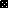 